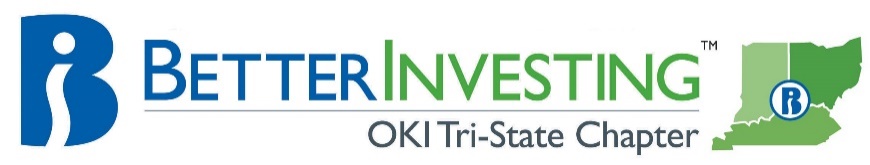 Cincinnati Model Investment Club (CinMIC)  for Sat. Mar 21, 2020 / 9:45 – 11:45AMOnline OnlySubmitted by Cheryl Hargett, recording partner9:49 Call to Order:  Rich Alden, Presiding Partner, greeting, attendance, proxies, note guests present and on web. RECORDRich Alden, Presiding Partner, greeting, attendance, proxies, note guests present and on web. RECORDRich Alden, Presiding Partner, greeting, attendance, proxies, note guests present and on web. RECORDRich Alden, Presiding Partner, greeting, attendance, proxies, note guests present and on web. RECORDRich Alden, Presiding Partner, greeting, attendance, proxies, note guests present and on web. RECORDRich Alden, Presiding Partner, greeting, attendance, proxies, note guests present and on web. RECORDRich Alden, Presiding Partner, greeting, attendance, proxies, note guests present and on web. RECORDGuests on Webinar: William Baker, Susan Tanoe, Belinda Wenzel, John Miller, Ken Richied, Henrietta Goolsby, Linda Miller, Joe Farrell, Catherine MacEachen, Sharon Lindquist Skelly, Jam Stin, Dan Kuhl, Ian Barnes,Note: Parentheses denote provisional presence or proxies should members not be present for the full meetingMinutes for Feb 15, 2020 meeting posted to bivio on Mar 7.. Corrections or additions?Guests on Webinar: William Baker, Susan Tanoe, Belinda Wenzel, John Miller, Ken Richied, Henrietta Goolsby, Linda Miller, Joe Farrell, Catherine MacEachen, Sharon Lindquist Skelly, Jam Stin, Dan Kuhl, Ian Barnes,Note: Parentheses denote provisional presence or proxies should members not be present for the full meetingMinutes for Feb 15, 2020 meeting posted to bivio on Mar 7.. Corrections or additions?Guests on Webinar: William Baker, Susan Tanoe, Belinda Wenzel, John Miller, Ken Richied, Henrietta Goolsby, Linda Miller, Joe Farrell, Catherine MacEachen, Sharon Lindquist Skelly, Jam Stin, Dan Kuhl, Ian Barnes,Note: Parentheses denote provisional presence or proxies should members not be present for the full meetingMinutes for Feb 15, 2020 meeting posted to bivio on Mar 7.. Corrections or additions?Guests on Webinar: William Baker, Susan Tanoe, Belinda Wenzel, John Miller, Ken Richied, Henrietta Goolsby, Linda Miller, Joe Farrell, Catherine MacEachen, Sharon Lindquist Skelly, Jam Stin, Dan Kuhl, Ian Barnes,Note: Parentheses denote provisional presence or proxies should members not be present for the full meetingMinutes for Feb 15, 2020 meeting posted to bivio on Mar 7.. Corrections or additions?Guests on Webinar: William Baker, Susan Tanoe, Belinda Wenzel, John Miller, Ken Richied, Henrietta Goolsby, Linda Miller, Joe Farrell, Catherine MacEachen, Sharon Lindquist Skelly, Jam Stin, Dan Kuhl, Ian Barnes,Note: Parentheses denote provisional presence or proxies should members not be present for the full meetingMinutes for Feb 15, 2020 meeting posted to bivio on Mar 7.. Corrections or additions?Guests on Webinar: William Baker, Susan Tanoe, Belinda Wenzel, John Miller, Ken Richied, Henrietta Goolsby, Linda Miller, Joe Farrell, Catherine MacEachen, Sharon Lindquist Skelly, Jam Stin, Dan Kuhl, Ian Barnes,Note: Parentheses denote provisional presence or proxies should members not be present for the full meetingMinutes for Feb 15, 2020 meeting posted to bivio on Mar 7.. Corrections or additions?Guests on Webinar: William Baker, Susan Tanoe, Belinda Wenzel, John Miller, Ken Richied, Henrietta Goolsby, Linda Miller, Joe Farrell, Catherine MacEachen, Sharon Lindquist Skelly, Jam Stin, Dan Kuhl, Ian Barnes,Note: Parentheses denote provisional presence or proxies should members not be present for the full meetingMinutes for Feb 15, 2020 meeting posted to bivio on Mar 7.. Corrections or additions?9:55 Financial Report- Current financial report, current cash balance 6530.53 available for investing; 4615.51 cash for withdrawal  $; file for audit Limit order to purchase 5sh of ILMN was triggered; limit order to sell all of NSP was not triggered. - Audit conducted on Mar 7 by Betsy, Marty, Dene; K-1s generated- Taxes prepared, Betsy to be reimbursed for mailing cost- Current financial report, current cash balance 6530.53 available for investing; 4615.51 cash for withdrawal  $; file for audit Limit order to purchase 5sh of ILMN was triggered; limit order to sell all of NSP was not triggered. - Audit conducted on Mar 7 by Betsy, Marty, Dene; K-1s generated- Taxes prepared, Betsy to be reimbursed for mailing cost- Current financial report, current cash balance 6530.53 available for investing; 4615.51 cash for withdrawal  $; file for audit Limit order to purchase 5sh of ILMN was triggered; limit order to sell all of NSP was not triggered. - Audit conducted on Mar 7 by Betsy, Marty, Dene; K-1s generated- Taxes prepared, Betsy to be reimbursed for mailing cost- Current financial report, current cash balance 6530.53 available for investing; 4615.51 cash for withdrawal  $; file for audit Limit order to purchase 5sh of ILMN was triggered; limit order to sell all of NSP was not triggered. - Audit conducted on Mar 7 by Betsy, Marty, Dene; K-1s generated- Taxes prepared, Betsy to be reimbursed for mailing cost- Current financial report, current cash balance 6530.53 available for investing; 4615.51 cash for withdrawal  $; file for audit Limit order to purchase 5sh of ILMN was triggered; limit order to sell all of NSP was not triggered. - Audit conducted on Mar 7 by Betsy, Marty, Dene; K-1s generated- Taxes prepared, Betsy to be reimbursed for mailing cost- Current financial report, current cash balance 6530.53 available for investing; 4615.51 cash for withdrawal  $; file for audit Limit order to purchase 5sh of ILMN was triggered; limit order to sell all of NSP was not triggered. - Audit conducted on Mar 7 by Betsy, Marty, Dene; K-1s generated- Taxes prepared, Betsy to be reimbursed for mailing cost- Current financial report, current cash balance 6530.53 available for investing; 4615.51 cash for withdrawal  $; file for audit Limit order to purchase 5sh of ILMN was triggered; limit order to sell all of NSP was not triggered. - Audit conducted on Mar 7 by Betsy, Marty, Dene; K-1s generated- Taxes prepared, Betsy to be reimbursed for mailing cost10:00 Announcements- Classes and webinars: see BetterInvesting Magazine ONLINE section opposite CONTENTS. Other investing educational sessions: Register on the BI web site for “Ticker Talk” and Stock-Up”. - “The Roundtable” and “Turn Out Tuesday” occurs each month sponsored by BI Mid-Michigan Chapter. Register with both by contacting: nkavula1@comcast.net.- CinMIC portfolios on Manifest Investing: CinMIC Portfolio, Pounce List: Pounce List Companies, Pre-screened stocks: Stocks to Study- Classes and webinars: see BetterInvesting Magazine ONLINE section opposite CONTENTS. Other investing educational sessions: Register on the BI web site for “Ticker Talk” and Stock-Up”. - “The Roundtable” and “Turn Out Tuesday” occurs each month sponsored by BI Mid-Michigan Chapter. Register with both by contacting: nkavula1@comcast.net.- CinMIC portfolios on Manifest Investing: CinMIC Portfolio, Pounce List: Pounce List Companies, Pre-screened stocks: Stocks to Study- Classes and webinars: see BetterInvesting Magazine ONLINE section opposite CONTENTS. Other investing educational sessions: Register on the BI web site for “Ticker Talk” and Stock-Up”. - “The Roundtable” and “Turn Out Tuesday” occurs each month sponsored by BI Mid-Michigan Chapter. Register with both by contacting: nkavula1@comcast.net.- CinMIC portfolios on Manifest Investing: CinMIC Portfolio, Pounce List: Pounce List Companies, Pre-screened stocks: Stocks to Study- Classes and webinars: see BetterInvesting Magazine ONLINE section opposite CONTENTS. Other investing educational sessions: Register on the BI web site for “Ticker Talk” and Stock-Up”. - “The Roundtable” and “Turn Out Tuesday” occurs each month sponsored by BI Mid-Michigan Chapter. Register with both by contacting: nkavula1@comcast.net.- CinMIC portfolios on Manifest Investing: CinMIC Portfolio, Pounce List: Pounce List Companies, Pre-screened stocks: Stocks to Study- Classes and webinars: see BetterInvesting Magazine ONLINE section opposite CONTENTS. Other investing educational sessions: Register on the BI web site for “Ticker Talk” and Stock-Up”. - “The Roundtable” and “Turn Out Tuesday” occurs each month sponsored by BI Mid-Michigan Chapter. Register with both by contacting: nkavula1@comcast.net.- CinMIC portfolios on Manifest Investing: CinMIC Portfolio, Pounce List: Pounce List Companies, Pre-screened stocks: Stocks to Study- Classes and webinars: see BetterInvesting Magazine ONLINE section opposite CONTENTS. Other investing educational sessions: Register on the BI web site for “Ticker Talk” and Stock-Up”. - “The Roundtable” and “Turn Out Tuesday” occurs each month sponsored by BI Mid-Michigan Chapter. Register with both by contacting: nkavula1@comcast.net.- CinMIC portfolios on Manifest Investing: CinMIC Portfolio, Pounce List: Pounce List Companies, Pre-screened stocks: Stocks to Study- Classes and webinars: see BetterInvesting Magazine ONLINE section opposite CONTENTS. Other investing educational sessions: Register on the BI web site for “Ticker Talk” and Stock-Up”. - “The Roundtable” and “Turn Out Tuesday” occurs each month sponsored by BI Mid-Michigan Chapter. Register with both by contacting: nkavula1@comcast.net.- CinMIC portfolios on Manifest Investing: CinMIC Portfolio, Pounce List: Pounce List Companies, Pre-screened stocks: Stocks to Study10:05 Old Business- Presentation schedule – Bill to revise, has been busy with clients. Rich will try to work on it.- Group study Nelson, Harrison, Rich will review AAPL, TSCO and LRCX for possible sell- CinMIC portfolio submitted to BINC Repair Shop by Craig not accepted, Craig asked that BINC repair shop hold on to it for future repair kits.- Presentation schedule – Bill to revise, has been busy with clients. Rich will try to work on it.- Group study Nelson, Harrison, Rich will review AAPL, TSCO and LRCX for possible sell- CinMIC portfolio submitted to BINC Repair Shop by Craig not accepted, Craig asked that BINC repair shop hold on to it for future repair kits.- Presentation schedule – Bill to revise, has been busy with clients. Rich will try to work on it.- Group study Nelson, Harrison, Rich will review AAPL, TSCO and LRCX for possible sell- CinMIC portfolio submitted to BINC Repair Shop by Craig not accepted, Craig asked that BINC repair shop hold on to it for future repair kits.- Presentation schedule – Bill to revise, has been busy with clients. Rich will try to work on it.- Group study Nelson, Harrison, Rich will review AAPL, TSCO and LRCX for possible sell- CinMIC portfolio submitted to BINC Repair Shop by Craig not accepted, Craig asked that BINC repair shop hold on to it for future repair kits.- Presentation schedule – Bill to revise, has been busy with clients. Rich will try to work on it.- Group study Nelson, Harrison, Rich will review AAPL, TSCO and LRCX for possible sell- CinMIC portfolio submitted to BINC Repair Shop by Craig not accepted, Craig asked that BINC repair shop hold on to it for future repair kits.- Presentation schedule – Bill to revise, has been busy with clients. Rich will try to work on it.- Group study Nelson, Harrison, Rich will review AAPL, TSCO and LRCX for possible sell- CinMIC portfolio submitted to BINC Repair Shop by Craig not accepted, Craig asked that BINC repair shop hold on to it for future repair kits.- Presentation schedule – Bill to revise, has been busy with clients. Rich will try to work on it.- Group study Nelson, Harrison, Rich will review AAPL, TSCO and LRCX for possible sell- CinMIC portfolio submitted to BINC Repair Shop by Craig not accepted, Craig asked that BINC repair shop hold on to it for future repair kits.10:10 New Business- Think about replacing folio. They have a restrictive policy on the cash they hold. As an alternative set up an ETF which sidesteps the problem. Not sure if the BINC meeting in May will be held due to corona virus. - Think about replacing folio. They have a restrictive policy on the cash they hold. As an alternative set up an ETF which sidesteps the problem. Not sure if the BINC meeting in May will be held due to corona virus. - Think about replacing folio. They have a restrictive policy on the cash they hold. As an alternative set up an ETF which sidesteps the problem. Not sure if the BINC meeting in May will be held due to corona virus. - Think about replacing folio. They have a restrictive policy on the cash they hold. As an alternative set up an ETF which sidesteps the problem. Not sure if the BINC meeting in May will be held due to corona virus. - Think about replacing folio. They have a restrictive policy on the cash they hold. As an alternative set up an ETF which sidesteps the problem. Not sure if the BINC meeting in May will be held due to corona virus. - Think about replacing folio. They have a restrictive policy on the cash they hold. As an alternative set up an ETF which sidesteps the problem. Not sure if the BINC meeting in May will be held due to corona virus. - Think about replacing folio. They have a restrictive policy on the cash they hold. As an alternative set up an ETF which sidesteps the problem. Not sure if the BINC meeting in May will be held due to corona virus. 10:15 Stock Study- Gene Burnett: HEICO Corporation (HEI) – membership presentation. Excellent presentation by Gene. HEI corp. is a very strong company. Aviation 60% of their business. Electronic tech rounds out the remaining 40% of business. Their business provides parts and tech to aerospace and military defense enterprises. Today HEI is a buy but the market has been frenetic because of corona virus and Boeing’s continued problems. Keep it on a watch list and general consensus is the stock market is not at bottom. Morning Star sees a wide moat for HEI. Voting for Gene’s entrance into cinmic tallied out at 14/00.- Gene Burnett: HEICO Corporation (HEI) – membership presentation. Excellent presentation by Gene. HEI corp. is a very strong company. Aviation 60% of their business. Electronic tech rounds out the remaining 40% of business. Their business provides parts and tech to aerospace and military defense enterprises. Today HEI is a buy but the market has been frenetic because of corona virus and Boeing’s continued problems. Keep it on a watch list and general consensus is the stock market is not at bottom. Morning Star sees a wide moat for HEI. Voting for Gene’s entrance into cinmic tallied out at 14/00.- Gene Burnett: HEICO Corporation (HEI) – membership presentation. Excellent presentation by Gene. HEI corp. is a very strong company. Aviation 60% of their business. Electronic tech rounds out the remaining 40% of business. Their business provides parts and tech to aerospace and military defense enterprises. Today HEI is a buy but the market has been frenetic because of corona virus and Boeing’s continued problems. Keep it on a watch list and general consensus is the stock market is not at bottom. Morning Star sees a wide moat for HEI. Voting for Gene’s entrance into cinmic tallied out at 14/00.- Gene Burnett: HEICO Corporation (HEI) – membership presentation. Excellent presentation by Gene. HEI corp. is a very strong company. Aviation 60% of their business. Electronic tech rounds out the remaining 40% of business. Their business provides parts and tech to aerospace and military defense enterprises. Today HEI is a buy but the market has been frenetic because of corona virus and Boeing’s continued problems. Keep it on a watch list and general consensus is the stock market is not at bottom. Morning Star sees a wide moat for HEI. Voting for Gene’s entrance into cinmic tallied out at 14/00.- Gene Burnett: HEICO Corporation (HEI) – membership presentation. Excellent presentation by Gene. HEI corp. is a very strong company. Aviation 60% of their business. Electronic tech rounds out the remaining 40% of business. Their business provides parts and tech to aerospace and military defense enterprises. Today HEI is a buy but the market has been frenetic because of corona virus and Boeing’s continued problems. Keep it on a watch list and general consensus is the stock market is not at bottom. Morning Star sees a wide moat for HEI. Voting for Gene’s entrance into cinmic tallied out at 14/00.- Gene Burnett: HEICO Corporation (HEI) – membership presentation. Excellent presentation by Gene. HEI corp. is a very strong company. Aviation 60% of their business. Electronic tech rounds out the remaining 40% of business. Their business provides parts and tech to aerospace and military defense enterprises. Today HEI is a buy but the market has been frenetic because of corona virus and Boeing’s continued problems. Keep it on a watch list and general consensus is the stock market is not at bottom. Morning Star sees a wide moat for HEI. Voting for Gene’s entrance into cinmic tallied out at 14/00.- Gene Burnett: HEICO Corporation (HEI) – membership presentation. Excellent presentation by Gene. HEI corp. is a very strong company. Aviation 60% of their business. Electronic tech rounds out the remaining 40% of business. Their business provides parts and tech to aerospace and military defense enterprises. Today HEI is a buy but the market has been frenetic because of corona virus and Boeing’s continued problems. Keep it on a watch list and general consensus is the stock market is not at bottom. Morning Star sees a wide moat for HEI. Voting for Gene’s entrance into cinmic tallied out at 14/00.:40 Education- Mary: Determining an Estimated Low Stock Price. This was an appreciated presentation for most of the club. I had never heard of the Price Variant Quotient. Choosing the low stock price is a tough decision.   - Mary: Determining an Estimated Low Stock Price. This was an appreciated presentation for most of the club. I had never heard of the Price Variant Quotient. Choosing the low stock price is a tough decision.   - Mary: Determining an Estimated Low Stock Price. This was an appreciated presentation for most of the club. I had never heard of the Price Variant Quotient. Choosing the low stock price is a tough decision.   - Mary: Determining an Estimated Low Stock Price. This was an appreciated presentation for most of the club. I had never heard of the Price Variant Quotient. Choosing the low stock price is a tough decision.   - Mary: Determining an Estimated Low Stock Price. This was an appreciated presentation for most of the club. I had never heard of the Price Variant Quotient. Choosing the low stock price is a tough decision.   - Mary: Determining an Estimated Low Stock Price. This was an appreciated presentation for most of the club. I had never heard of the Price Variant Quotient. Choosing the low stock price is a tough decision.   - Mary: Determining an Estimated Low Stock Price. This was an appreciated presentation for most of the club. I had never heard of the Price Variant Quotient. Choosing the low stock price is a tough decision.   11:00 Portfolio Review- Marty’s analysis of CinMIC’s portfolio underlined the point that quality makes a difference in the price drop of a stock. In this battered market large stocks are down by 34%. Medium stocks down by 30% and small socks by 24%.- Marty’s analysis of CinMIC’s portfolio underlined the point that quality makes a difference in the price drop of a stock. In this battered market large stocks are down by 34%. Medium stocks down by 30% and small socks by 24%.- Marty’s analysis of CinMIC’s portfolio underlined the point that quality makes a difference in the price drop of a stock. In this battered market large stocks are down by 34%. Medium stocks down by 30% and small socks by 24%.- Marty’s analysis of CinMIC’s portfolio underlined the point that quality makes a difference in the price drop of a stock. In this battered market large stocks are down by 34%. Medium stocks down by 30% and small socks by 24%.- Marty’s analysis of CinMIC’s portfolio underlined the point that quality makes a difference in the price drop of a stock. In this battered market large stocks are down by 34%. Medium stocks down by 30% and small socks by 24%.- Marty’s analysis of CinMIC’s portfolio underlined the point that quality makes a difference in the price drop of a stock. In this battered market large stocks are down by 34%. Medium stocks down by 30% and small socks by 24%.- Marty’s analysis of CinMIC’s portfolio underlined the point that quality makes a difference in the price drop of a stock. In this battered market large stocks are down by 34%. Medium stocks down by 30% and small socks by 24%.11:15 Review & Reflection- Harrison: Visa now in the buy zone – time to act? Visa is a good stock and price is at an uncommon low point.  Great opportunity. Did not discuss dollar cost averaging. Did discuss other opportunities for this market---Grocers, Verizon?- Harrison: Visa now in the buy zone – time to act? Visa is a good stock and price is at an uncommon low point.  Great opportunity. Did not discuss dollar cost averaging. Did discuss other opportunities for this market---Grocers, Verizon?- Harrison: Visa now in the buy zone – time to act? Visa is a good stock and price is at an uncommon low point.  Great opportunity. Did not discuss dollar cost averaging. Did discuss other opportunities for this market---Grocers, Verizon?- Harrison: Visa now in the buy zone – time to act? Visa is a good stock and price is at an uncommon low point.  Great opportunity. Did not discuss dollar cost averaging. Did discuss other opportunities for this market---Grocers, Verizon?- Harrison: Visa now in the buy zone – time to act? Visa is a good stock and price is at an uncommon low point.  Great opportunity. Did not discuss dollar cost averaging. Did discuss other opportunities for this market---Grocers, Verizon?- Harrison: Visa now in the buy zone – time to act? Visa is a good stock and price is at an uncommon low point.  Great opportunity. Did not discuss dollar cost averaging. Did discuss other opportunities for this market---Grocers, Verizon?- Harrison: Visa now in the buy zone – time to act? Visa is a good stock and price is at an uncommon low point.  Great opportunity. Did not discuss dollar cost averaging. Did discuss other opportunities for this market---Grocers, Verizon?11:30 Buy/Hold/ Sell HARD STOPMary/ Craig—remove the limit requirement on the selling of NSP 15/00.  This transaction has been cancelledDene/Kate buy 5 shares of ILMN at window 14/01 Craig/Harrison 10 shares Visa 15/00Craig/Dene buy one share BKNG 14/01Mary/ Craig—remove the limit requirement on the selling of NSP 15/00.  This transaction has been cancelledDene/Kate buy 5 shares of ILMN at window 14/01 Craig/Harrison 10 shares Visa 15/00Craig/Dene buy one share BKNG 14/01Mary/ Craig—remove the limit requirement on the selling of NSP 15/00.  This transaction has been cancelledDene/Kate buy 5 shares of ILMN at window 14/01 Craig/Harrison 10 shares Visa 15/00Craig/Dene buy one share BKNG 14/01Mary/ Craig—remove the limit requirement on the selling of NSP 15/00.  This transaction has been cancelledDene/Kate buy 5 shares of ILMN at window 14/01 Craig/Harrison 10 shares Visa 15/00Craig/Dene buy one share BKNG 14/01Mary/ Craig—remove the limit requirement on the selling of NSP 15/00.  This transaction has been cancelledDene/Kate buy 5 shares of ILMN at window 14/01 Craig/Harrison 10 shares Visa 15/00Craig/Dene buy one share BKNG 14/01Mary/ Craig—remove the limit requirement on the selling of NSP 15/00.  This transaction has been cancelledDene/Kate buy 5 shares of ILMN at window 14/01 Craig/Harrison 10 shares Visa 15/00Craig/Dene buy one share BKNG 14/01Mary/ Craig—remove the limit requirement on the selling of NSP 15/00.  This transaction has been cancelledDene/Kate buy 5 shares of ILMN at window 14/01 Craig/Harrison 10 shares Visa 15/00Craig/Dene buy one share BKNG 14/01StockSymbolWatcherWatcher: Buy/Hold/SellSSG: Buy/Hold/Sell# of Shares% of PortfolioYear EndApple AAPLJackieSepBookingBKNGRichBuy16.5DecC. H. Robinson CHRWCherylDecCBRE GroupCBREDeneDecCharles SchwabSCHWCraigDecDanaherDHRHarrisonDecFastenalFASTRichDecHome DepotHDNelsonDecIlluminaILMNDeneBuy50.8DecInsperityNSPMary602.4DecLKQ Corp LKQMicheleDecLam ResearchLRCXBillJunSignature BankSBNYCraigDecStarbucksSBUXGerrySepTractor SupplyTSCOGreggDecUlta BeautyULTAKateJanVanguard Healthcare ETFVISAVHTVISANelsonBuy10